Муниципальное казенное общеобразовательное учреждение Куртамышского района «Нижневская средняя общеобразовательное школа» находится в селе Нижнее, которое расположено в 4 км от районного и 100 км от областного центров. Дорога асфальтирована. Организовано ежедневное автобусное сообщение с районным и областным центром.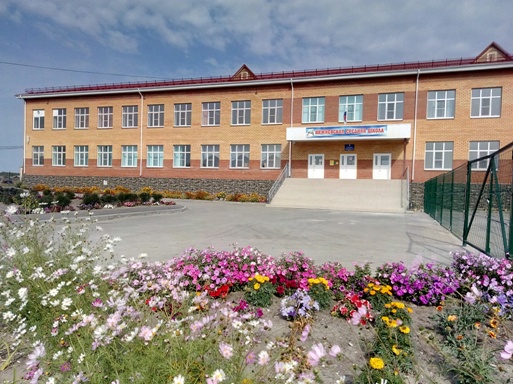 Село расположено в окружении живописных лесов, имеется небольшая речка и множество озер для рыбалки.Село Нижнее является центром Нижневского сельского совета. На его территории проживает 850 человек. В населенном пункте действуют фельдшерско-акушерский пункт, библиотека, сельский дом культуры, корт, почтовое отделение, муниципальный пост пожарной охраны, филиал ПАО «Сбербанк России», аптечный пункт, магазины. Работают фермерские хозяйства.  Есть возможность снять или купить жилье.В 2018 году было введено в эксплуатацию  здание МКОУ Куртамышского района «Нижневская СОШ»  на 155 мест. Процесс обучения проходит в одну смену.  В школе обучается   189 детей. При школе функционирует дошкольное отделение, которое посещают 65 детей.    Учебные кабинеты: информатики, физики, географии, химии, биологии, английского языка, ОБЖ, мастерские, спортивный зал и столовая оснащены современным оборудованием.  Каждому педагогу предоставляется рабочее место, где есть все необходимое: компьютер с выходом в интернет, принтер, интерактивная доска и др. Несколько мобильных классов позволяют использовать планшетные компьютеры для учебной деятельности. Образовательное учреждение функционирует в статусе территориального опорного методического кабинета по предметам естественно -  научного цикла, что дает возможность обучающимся других школ пользоваться новым учебным оборудованием МКОУ «Нижневская СОШ».Приглашаем на работу учителей следующих учебных предметов: английский язык (21 час), истории и обществознания (11 часов), химии и биологии (12 часов), а также логопеда. Первые три года учителя получают доплату по 3 тысячи ежемесячно, так же доплата 25% сельских и 1440 рублей коммунальные услуги.Для скорейшей адаптации специалисты начинают работать под руководством опытных коллег.По всем вопросам можно обращаться к директору школы Тюлюбаевой Ольге Михайловне.Контакты: 835(249)26706., 89617516754, МКОУ Куртамышского района «Нижневская средняя общеобразовательная школа» 641450, Куртамышский район,  с. Нижнее, ул. Мира, 13 тел. (35249) 2-76-06  e-mail: nignevskaya@yandex.ru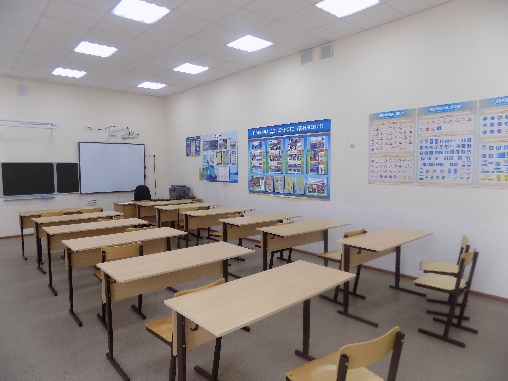 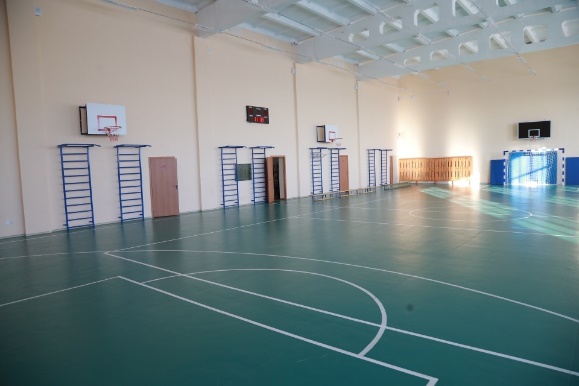 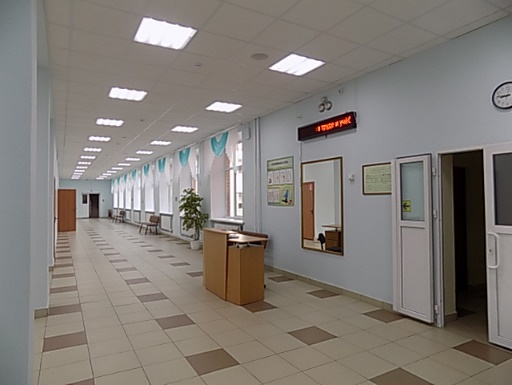 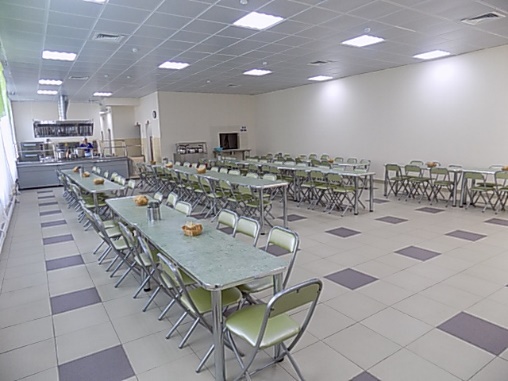 